	ПриложениеОПЕРАТИВНЫЙ ЕЖЕДНЕВНЫЙ ПРОГНОЗвозникновения чрезвычайных ситуаций на территорииРоссийской Федерации на 23 марта 2023 г.ДАЛЬНЕВОСТОЧНЫЙ ФОПрогноз опасных и неблагоприятных метеорологических условийМетеорологическая обстановкаМестами на территории округа снег, на юге снег, мокрый снег, дождь, туман, на севере гололедица, метель. В Сахалинской области, на северо-востоке Чукотского АО сильный снег. На юге Камчатского края, на Курильских островах сильный снег, мокрый снег, метель, налипание мокрого снега. На западе Республики Саха (Якутия), на юге Камчатского края, на Курильских островах очень сильный ветер с порывами 20-25м/с, в Сахалинской области, на юге Магаданской области, на востоке Чукотского АО 15-20м/с.1.2.Гидрологическая обстановка: В Приморском крае на реках продолжается развитие весенних процессов. Наиболее интенсивное развитие отмечается на реках западных и южных районов края (бассейны оз. Ханка и Японского моря), где наблюдается постепенное вскрытие и очищение рек ото льда. Вскрытие рек идет на 8-11 дней раньше средних многолетних сроков. На реках центральных районов отмечаются промоины в ледяном покрове, закраины, на реках северных районов сохраняется ледостав.Продолжается весенний приток воды в русла рек. Наиболее интенсивный подъем воды, на 1,3-2,4 м от минимальных зимних значений, отмечается в западных и южных районах края на реках бассейна оз. Ханка и р. Раздольная. На реках центральных и северных районов края (бассейн р. Уссури) подъем воды за половодье составляет 0,3-1,2 м. Все реки в берегах, опасных гидрологических явлений не наблюдается.Водность большинства рек сохраняется повышенной, относительно нормы для этого периода времени. В ближайшие трое суток, в связи с сохранением тенденции положительных аномалий температуры воздуха, на реках края ожидается дальнейшее разрушение льда и постепенный процесс весеннего притока талых вод в русла рек.В Сахалинской области на отдельных реках южных районов продолжается процесс разрушения ледяного покрова. Вскрылась р. Чеховка (Томаринский район) на 14 дней раньше нормыВ Камчатском крае отмечается постепенное развитие весенних процессов. Во второй декаде марта, в связи с повышенным фоном температуры воздуха, на всех реках полуострова наблюдался процесс стаивания ледяного покрова на 2-12 см. На реках Елизовского, Усть-Большерецкого, Соболевского районов появились и увеличились промоины в ледяном покрове, вода течет поверх льда. На реках с неустойчивым ледоставом наблюдаются остаточные забереги. В уровенном режиме рек существенных изменений не наблюдается. Отмечается преимущественно слабое понижение уровня воды. В Амурской области, ЕАО, Хабаровском крае на отдельных реках юга отмечаются первые признаки разрушения льда – промоины, трещины, вода на льду. На реках других субъектов ДФО сохраняется зимний режим. В Приморском крае на р. Крыловка у с. Крыловка, р. Кулешовка у с. Спасское, р. Ореховка у п. Ясная Поляна, р. Арсеньевка у с. Яковлевка наблюдается рост уровня воды на 26-37 см. Уровень воды выше поймы отмечается на р. Осиновка у с. Осиновка, р. Илистая у с. Халкидон.Японское море, Татарский пролив высота волн 2-3.5м (5 баллов).Охотское море высота волн 3.5-6м (6 баллов).Берингово море высота волн 2-3.5м (5 баллов).2. Прогноз ЧСПриродные и природно-техногенные ЧСПовышается вероятность возникновения чрезвычайных ситуаций «нарушение условий жизнедеятельности населения» на западе Республики Саха, (Якутия), на юге Камчатского края, на Курильских островах, в Сахалинской области, на юге Магаданской области, на востоке Чукотского АО, связанных с повреждением (обрывом) ЛЭП и линий связи, обрушением слабо укрепленных конструкций (Источник ЧС – сильный, очень сильный порывистый ветер), на юге Камчатского края, на Курильских островах (Источник ЧС – налипание мокрого снега).Существует высокая вероятность ЧС, связанных с затруднением в движении автотранспорта, перекрытием трасс для движения и увеличением количества ДТП на автодорогах федерального, регионального и местного значения, а также в работе аэропортов и вертолетных площадок на севере округа (Источник ЧС –  гололедица, метель), на юге округа (Источник ЧС – туман), в Сахалинской области, на северо-востоке Чукотского АО, на юге Камчатского края, на Курильских островах (Источник ЧС – сильный снег, метель).Прогнозируется вероятность возникновения чрезвычайных ситуаций
на акватории Охотского моря, связанных с авариями и повреждениями на судах при нарушении правил судоходства в условиях осложненной синоптической обстановки. Возможны повреждения судов у причалов, береговых сооружений (Источник ЧС – волнение моря до 6 баллов).Сохраняется высокий риск обрушения кровли зданий и сооружений, сход снега и ледовых образований на людей и припаркованные рядом автомобили (Источник ЧС – значительное накопление снега на крышах зданий, строений, сооружений).Наибольший риск провалов людей и техники под лед сохраняется на водных объектах в Приморском, Хабаровском краях, на юге Амурской области, в Сахалинской области, в Камчатском крае, Еврейской АО. На озерах, водохранилищах, реках, акваториях морей в связи с неустойчивым ледообразованием повышается вероятность отрыва ледовых полей с рыбаками любителями.Возникает вероятность происшествий и чрезвычайных ситуаций в связи с перекрытием дорог, нарушением работы транспорта, повреждением зданий и сооружений, нарушением работы систем жизнеобеспечения населения, угрозой населению, вызванных сходом снежных лавин в горных и лавиноопасных районах Республики Бурятия, Магаданской, Сахалинской областей, Камчатского и Забайкальского краёв, Чукотского АО (Источник ЧС – сход снежных лавин, высота снежного покрова 30 см и более, антропогенная деятельность).Повышается вероятность выявления единичных термических аномалий (в т.ч. в результате разведения костров, выжигания хвороста, лесной подстилки, сухой травы с нарушением требований правил пожарной безопасности в лесу и на участках, непосредственно примыкающих к лесам) на территории Республики Бурятия, Приморского, Забайкальского краев, Еврейской АО, южных районов Амурской области и Хабаровского края.2.2. Техногенные ЧС 	Прогнозируется вероятность возникновения чрезвычайных ситуаций 
локального уровня, связанных с авариями в работе систем коммунального жизнеобеспечения, а также риск возникновения техногенных пожаров (в т.ч. взрывов бытового газа, газовых баллонов), бытовых пожаров (в т.ч. результате обогрева за счет включенных газовых конфорок), в частном секторе с использованием печного отопления на территории округа (Источник ЧС – понижение температуры воздуха, износ оборудования, нарушение и несоблюдение производственно-технологических норм и правил эксплуатации газового оборудования, не соблюдение правил пожарной безопасности).СИБИРСКИЙ ФОПрогноз опасных и неблагоприятных метеорологических условийМетеорологическая обстановкаВ Республике Хакасия, на юге Красноярского края, в Томской, Кемеровской областях сильный снег, мокрый снег, местами дождь. В Туруханском, Эвенкийском МР сильный снег, мокрый снег, налипание мокрого снега. На Таймыре сильный снег, метель. На территории округа гололедица, на юге местами туман. На всей территории округа, кроме республик Алтай, Хакасия, Тыва, Алтайского края, юга и центра Красноярского края, Кемеровской области, юга Иркутской области сильный ветер с порывами 15-20м/с, в Туруханском, Эвенкийском МР, на Таймыре 18-23м/с.1.2.Гидрологическая обстановка: Рост уровня воды (на 40 см) из-за сбросов Майнской ГЭС (на Енисее) наблюдается на р. Енисей у п. Никитино (Красноярский край).Прогноз ЧСПриродные и природно-техногенные ЧСПовышается вероятность возникновения чрезвычайных ситуаций «нарушение условий жизнедеятельности населения» на всей территории округа, кроме республик Алтай, Хакасия, Тыва, Алтайского края, юга и центра Красноярского края, Кемеровской области, юга Иркутской области, связанных с повреждением (обрывом) ЛЭП и линий связи, обрушением слабо укрепленных конструкций (Источник ЧС – сильный порывистый ветер), в Туруханском, Эвенкийском МР (Источник ЧС – налипание мокрого снега).Существует высокая вероятность ЧС, связанных с затруднением в движении автотранспорта, перекрытием трасс для движения и увеличением количества ДТП на автодорогах федерального, регионального и местного значения, а также в работе аэропортов и вертолетных площадок в Республике Хакасия, на юге Красноярского края, в Томской, Кемеровской областях, в Туруханском, Эвенкийском МР, на Таймыре (Источник ЧС – сильный снег, метель), на территории округа (Источник ЧС – гололедица), на юге округа (Источник ЧС – туман).Сохраняется высокий риск обрушения кровли зданий и сооружений, сход снега и ледовых образований на людей и припаркованные рядом автомобили (Источник ЧС – значительное накопление снега на крышах зданий, строений, сооружений).Наибольший риск провалов людей и техники под лед сохраняется на водных объектах в Республике Алтай, Алтайском крае, Омской области. На озерах, водохранилищах, реках и других водоемах в связи с неустойчивым ледообразованием повышается вероятность отрыва ледовых полей с рыбаками любителями.Возникает вероятность происшествий и чрезвычайных ситуаций в связи с перекрытием дорог, нарушением работы транспорта, повреждением зданий и сооружений, нарушением работы систем жизнеобеспечения населения, угрозой населению, вызванных сходом снежных лавин в горных и лавиноопасных районах республик Алтай, Тыва, Хакасия, Красноярского края, Иркутской, Кемеровской областей (Источник ЧС – сход снежных лавин, высота снега 30 см и более).Повышается вероятность выявления единичных термических аномалий (в т.ч. в результате разведения костров, выжигания хвороста, лесной подстилки, сухой травы с нарушением требований правил пожарной безопасности в лесу и на участках, непосредственно примыкающих к лесам) на территории Республики Алтай, Алтайского края.2.2. Техногенные ЧС Прогнозируется вероятность возникновения чрезвычайных ситуаций 
локального уровня, связанных с авариями в работе систем коммунального жизнеобеспечения, а также риск возникновения техногенных пожаров (в т.ч. взрывов бытового газа, газовых баллонов), бытовых пожаров (в т.ч. результате обогрева за счет включенных газовых конфорок), в частном секторе с использованием печного отопления на территории округа (Источник ЧС – понижение температуры воздуха, износ оборудования, нарушение и несоблюдение производственно-технологических норм и правил эксплуатации газового оборудования, не соблюдение правил пожарной безопасности).УРАЛЬСКИЙ ФО1. Прогноз опасных и неблагоприятных метеорологических условийМетеорологическая обстановкаМестами на территории округа снег, мокрый снег, дождь. В Ханты-Мансийском АО сильный снег, мокрый снег, дождь. В Ямало-Ненецком АО сильный снег, метель. На севере округа гололедица. На всей территории округа сильный ветер с порывами 15-20м/с, местами до 23м/с.1.2.Гидрологическая обстановка: В Курганской области повышение уровня воды (на 23-41 см), из-за ослабления ледяного покрова, отмечается на р. Исеть на участке г. Катайск – г. Далматово.В Свердловской области в связи с повышением среднесуточной температуры воздуха процесс ледообразования на реках и водоемах области приостановится. 
На водохранилищах с нарушенным термическим режимом и малых реках ожидается ослабление льда и уменьшение толщины льда.В Челябинской области на реках ледостав. Вскрытие рек бассейна Тобола (р. Миасс, р. Тогузак, р. Уй, р. Увелька, р. Карталы-Аят) и левых притоках р. Урал ожидается с 22 марта по 5 апреля. Ледоход с 5 по 15 апреля. Пик половодья ожидается c 5 по 15 апреля. Вскрытие рек бассейна Камы (р. Уфа, р. Юрюзань, р. Ай, р. Тюлюк, р. Сим, р. Куса) ожидается с 1 по 10 апреля. Ледоход с 10 по 20 апреля. Пик половодья ожидается с 10 по 20 апреля, второй пик с 1 по 10 мая. На реках бассейна Тобола и левых притоках Урала половодье продлится с 1 апреля по 10 мая, на реках бассейна Камы и верховьях р. Урал до Магнитогорска с 5 апреля по 31 мая.2. Прогноз ЧС2.1. Природные и природно-техногенные ЧС  Повышается вероятность возникновения чрезвычайных ситуаций «нарушение условий жизнедеятельности населения» на всей территории округа, связанных с повреждением (обрывом) ЛЭП и линий связи, обрушением слабо укрепленных конструкций (Источник ЧС – сильный порывистый ветер).Существует высокая вероятность ЧС, связанных с затруднением в движении автотранспорта, перекрытием трасс для движения и увеличением количества ДТП на автодорогах федерального, регионального и местного значения, а также в работе аэропортов и вертолетных площадок на севере округа (Источник ЧС – гололедица), в Ханты-Мансийском, Ямало-Ненецком АО (Источник ЧС – сильный снег, метель).Сохраняется высокий риск обрушения кровли зданий и сооружений, сход снега и ледовых образований на людей и припаркованные рядом автомобили (Источник ЧС – значительное накопление снега на крышах зданий, строений, сооружений).Наибольший риск провалов людей и техники под лед сохраняется на водных объектах южных территорий округа. На озерах, водохранилищах, реках и других водоемах в связи с неустойчивым ледообразованием повышается вероятность отрыва ледовых полей с рыбаками любителями.Возникают риски происшествий на территории Челябинской  области, вызванных повреждением опор ЛЭП, перекрытием автомобильных и железных дорог, разрушением объектов инфраструктуры и нарушением жизнеобеспечения населения (Источник ЧС – техногенная и антропогенная деятельность).2.2. Техногенные ЧСПрогнозируется вероятность возникновения чрезвычайных ситуаций  локального уровня, связанных с авариями в работе систем коммунального жизнеобеспечения, а также риск возникновения техногенных пожаров (в т.ч. взрывов бытового газа) на территории округа (Источник ЧС – износ оборудования, нарушение и несоблюдение производственно-технологических норм и правил эксплуатации газового оборудования).ПРИВОЛЖСКИЙ ФО1. Прогноз опасных и неблагоприятных метеорологических условийМетеорологическая обстановкаМестами на севере округа дождь, мокрый снег, на юге туман. На всей территории округа, кроме республик Мордовия, Башкортостан, Пензенской, Саратовской, Ульяновской, Самарской, Оренбургской областей ветер с порывами до 15м/с.  1.2.Гидрологическая обстановка: Повышение уровня воды (на 34-226 см), связанное с развитием половодья, отмечается на реках Ульяновской области, Татарстана, Мордовии, Чувашии, Пермского края. Уровень воды выше неблагоприятных отметок наблюдается на р. Инсар у г. Саранск, р. Мокша у г. Темников, р. Исса у с. Паево (Мордовия), р. Сура у г. Алатырь (Чувашия). Местами затоплены поймы рек в Пензенской, Ульяновской областях и Татарстане.        2. Прогноз ЧС2.1. Природные и природно-техногенные ЧСПовышается вероятность возникновения чрезвычайных ситуаций «нарушение условий жизнедеятельности населения» на всей территории округа, кроме республик Мордовия, Башкортостан, Пензенской, Саратовской, Ульяновской, Самарской, Оренбургской областей, связанных с повреждением (обрывом) ЛЭП и линий связи, обрушением слабо укрепленных конструкций (Источник ЧС – порывистый ветер).Существует высокая вероятность ЧС, связанных с затруднением в движении автотранспорта, перекрытием трасс для движения и увеличением количества ДТП на автодорогах федерального, регионального и местного значения, а также в работе аэропортов и вертолетных площадок на юге округа (Источник ЧС – туман).Сохраняется высокий риск обрушения кровли зданий и сооружений, сход снега и ледовых образований на людей и припаркованные рядом автомобили (Источник ЧС – значительное накопление снега на крышах зданий, строений, сооружений).Существует риск возникновения чрезвычайных ситуаций, связанных с подтоплением пониженных участков местности, низководных мостов, подмывом дорог в Ульяновской, Нижегородской, Оренбургской, Самарской, Саратовской областях, Республике Мордовия, Чувашской Республике (Источник ЧС – осадки на фоне высокой водности, высокие уровни воды, неисправность и замусоривание коллекторно-дренажных систем, кратковременные подъемы на реках).Наибольший риск провалов людей и техники под лед сохраняется на водных объектах на территории республик Башкортостан, Татарстан, Удмуртской Республики, Кировской, Оренбургской, Нижегородской, Самарской, Ульяновской областей, Пермского края. На озерах, водохранилищах, реках и других водоемах в связи с неустойчивым ледообразованием повышается вероятность отрыва ледовых полей с рыбаками любителями.2.2 Техногенные ЧС Прогнозируется вероятность возникновения чрезвычайных ситуаций  локального уровня, связанных с авариями в работе систем коммунального жизнеобеспечения, а также риск возникновения техногенных пожаров (в т.ч. взрывов бытового газа) на территории округа (Источник ЧС – износ оборудования, нарушение и несоблюдение производственно-технологических норм и правил эксплуатации газового оборудования).ЮЖНЫЙ ФОПрогноз опасных и неблагоприятных метеорологических условийМетеорологическая обстановкаВ Республике Адыгея, Краснодарском крае местами дождь. На территории округа местами туман.Гидрологическая обстановкаПовышение уровня воды (на 21-36 см) отмечается на р. Хопер (Волгоградская область). Подъем уровня воды (на 52-93 см) наблюдается на р. Чамлык, р. Малая Лаба (Краснодарский край), р. Фарс (Адыгея).Местами затоплены поймы рек в Волгоградской области.Черное море высота волн 0.5-1м (3 балла).Азовское море и Керченский пролив высота волн 0.5-1м (3 балла).2. Прогноз ЧС2.1. Природные и природно-техногенные ЧССуществует высокая вероятность ЧС, связанных с затруднением в движении автотранспорта, перекрытием трасс для движения и увеличением количества ДТП на автодорогах федерального, регионального и местного значения, а также в работе аэропортов и вертолетных площадок на территории округа (Источник ЧС – туман).Возникают риски происшествий в низкогорных районах Республики Крым, Краснодарского края, г. Севастополь, вызванных повреждением опор ЛЭП, перекрытием автомобильных и железных дорог, разрушением объектов инфраструктуры и нарушением жизнеобеспечения населения (Источник ЧС – оползни, обвалы, провалы грунта, антропогенная деятельность).Сохраняется вероятность ЧС и происшествий в горных районах выше 2000 м над уровнем моря в Республике Адыгея, Краснодарском крае, вызванных угрозой травматизма населению, спортсменам, туристам (Источник ЧС – высота снега 30 см и более, антропогенная деятельность).Повышается вероятность выявления единичных термических аномалий (в т.ч. в результате разведения костров, выжигания хвороста, лесной подстилки, сухой травы с нарушением требований правил пожарной безопасности в лесу и на участках, непосредственно примыкающих к лесам) на территории Республики Калмыкия, Краснодарского края, Астраханской области, севера Ростовской и юга Волгоградской областей.2.2. Техногенные ЧС Прогнозируется вероятность возникновения чрезвычайных ситуаций  локального уровня, связанных с авариями в работе систем коммунального жизнеобеспечения, а также риск возникновения техногенных пожаров (в т.ч. взрывов бытового газа) на территории округа (Источник ЧС – износ оборудования, нарушение и несоблюдение производственно-технологических норм и правил эксплуатации газового оборудования).СЕВЕРО-КАВКАЗСКИЙ ФО1. Прогноз опасных и неблагоприятных метеорологических условий1.1 Метеорологическая обстановкаНа территории округа дождь, местами туман.1.2.Гидрологическая обстановка.	Каспийское море: высота волн 0.5-1м (3 балла).2. Прогноз ЧС2.1. Природные и природно-техногенные ЧССуществует высокая вероятность ЧС, связанных с затруднением в движении автотранспорта, перекрытием трасс для движения и увеличением количества ДТП на автодорогах федерального, регионального и местного значения, а также в работе аэропортов и вертолетных площадок на территории округа (Источник ЧС – туман).Сохраняются риски происшествий в низкогорных районах Чеченской Республики, республик Северная Осетия-Алания, Дагестан, Ингушетия, Кабардино-Балкарской, Карачаево-Черкесской республик, вызванных повреждением опор ЛЭП, газо-, водо-, нефтепроводов; перекрытием дорог; разрушением объектов инфраструктуры и нарушением жизнеобеспечения населения (Источник ЧС – оползни, обвалы, провалы грунта, антропогенная деятельность).Возникает вероятность происшествий и чрезвычайных ситуаций в связи с перекрытием дорог, нарушением работы транспорта, повреждением зданий и сооружений, нарушением работы систем жизнеобеспечения населения, угрозой травматизма населению, спортсменам, туристам, вызванных сходом снежных лавин в горных и лавиноопасных районах Кабардино-Балкарской, Карачаево-Черкесской республик, республик Северная Осетия-Алания, Ингушетия, Дагестан, Чеченской Республики (Источник ЧС – сход снежных лавин, высота снежного покрова 30 см и более,  антропогенная деятельность).Повышается вероятность выявления единичных термических аномалий (в т.ч. в результате разведения костров, выжигания хвороста, лесной подстилки, сухой травы с нарушением требований правил пожарной безопасности в лесу и на участках, непосредственно примыкающих к лесам) на территории севера Республики Дагестан и Чеченской Республики, северо-восточных районов Ставропольского края.2.2. Техногенные ЧС Прогнозируется вероятность возникновения чрезвычайных ситуаций  локального уровня, связанных с авариями в работе систем коммунального жизнеобеспечения, а также риск возникновения техногенных пожаров (в т.ч. взрывов бытового газа) на территории округа (Источник ЧС – износ оборудования, нарушение и несоблюдение производственно-технологических норм и правил эксплуатации газового оборудования).СЕВЕРО-ЗАПАДНЫЙ ФО1. Прогноз опасных и неблагоприятных метеорологических условийМетеорологическая обстановкаНа всей территории округа, кроме Мурманской области снег, мокрый снег, дождь. На юге Республики Карелия, в Республике Коми, Ленинградской, Архангельской областях сильный снег, мокрый снег, дождь. В Калининградской области сильный дождь, мокрый снег. На севере округа гололедица. На всей территории округа, кроме севера Республики Карелия, юга Мурманской области сильный ветер с порывами 15-20м/с. 1.2.Гидрологическая обстановка.Рост уровня воды (на 24-42 см) наблюдается на р. Луга, р. Тосна, р. Тигода (Ленинградская область), р. Ловать, р. Полисть, р. Тулебля (Новгородская область).Баренцево море высота волн 1-2 м (4 балла).Белое море высота волн 1-2 м (4 балла).Балтийское море высота волн 1-2 м (4 балла).2. Прогноз ЧС2.1. Природные и природно-техногенные ЧСПовышается вероятность возникновения чрезвычайных ситуаций «нарушение условий жизнедеятельности населения» на всей территории округа, кроме севера Республики Карелия, юга Мурманской области, связанных с повреждением (обрывом) ЛЭП и линий связи, обрушением слабо укрепленных конструкций (Источник ЧС – сильный порывистый ветер).Существует высокая вероятность ЧС, связанных с затруднением в движении автотранспорта, перекрытием трасс для движения и увеличением количества ДТП на автодорогах федерального, регионального и местного значения, а также в работе аэропортов и вертолетных площадок на севере округа (Источник ЧС – гололедица), на юге Республики Карелия, в Республике Коми, Ленинградской, Архангельской областях (Источник ЧС –   сильный снег).Сохраняется высокий риск обрушения кровли зданий и сооружений, сход снега и ледовых образований на людей и припаркованные рядом автомобили (Источник ЧС – значительное накопление снега на крышах зданий, строений, сооружений).Существует риск возникновения чрезвычайных ситуаций, связанных с подтоплением пониженных участков местности, низководных мостов, подмывом дорог в Новгородской, Ленинградской, Калининградской, Вологодской областях (Источник ЧС – осадки на фоне высокой водности, высокие уровни воды, неисправность и замусоривание коллекторно-дренажных систем, кратковременные подъемы на реках).Наибольший риск провалов людей и техники под лед сохраняется на водных объектах на территории Новгородской, Псковской областей. На озерах, водохранилищах, в руслах рек, в прибрежных акваториях морей в связи с неустойчивым ледообразованием повышается вероятность отрыва ледовых полей с рыбаками любителями.Сохраняется вероятность ЧС и происшествий в горных районах Мурманской области, вызванных угрозой населению, спортсменам, туристам (Источник ЧС – высота снежного покрова 30 см и более).Повышается вероятность выявления единичных термических аномалий (в т.ч. в результате разведения костров, выжигания хвороста, лесной подстилки, сухой травы с нарушением требований правил пожарной безопасности в лесу и на участках, непосредственно примыкающих к лесам) на территории Калининградской области.2.2. Техногенные ЧСПрогнозируется вероятность возникновения чрезвычайных ситуаций  локального уровня, связанных с авариями в работе систем коммунального жизнеобеспечения, а также риск возникновения техногенных пожаров (в т.ч. взрывов бытового газа) на территории округа (Источник ЧС – износ оборудования, нарушение и несоблюдение производственно-технологических норм и правил эксплуатации газового оборудования).ЦЕНТРАЛЬНЫЙ ФО1. Прогноз опасных и неблагоприятных метеорологических условийМетеорологическая обстановкаМестами на территории округа дождь, мокрый снег, туман. В Тверской, Смоленской, Московской, Ярославской, Костромской, Ивановской, Владимирской областях ветер с порывами до 15м/с.1.2.Гидрологическая обстановка.Повышение уровня воды (на 34-226 см), связанное с развитием половодья, отмечается на реках Тульской, Московской, Рязанской областей. Местами затоплены поймы рек в Орловской области. Повышение уровня воды (на 21-36 см) отмечается на р. Дон (Липецкая область), р. Ворона (Тамбовская область). Местами затоплены поймы рек в Воронежской, Липецкой, Тамбовской, Брянской, Курской областях.2. Прогноз ЧС	2.1. Природные и природно-техногенные ЧСПовышается вероятность возникновения чрезвычайных ситуаций «нарушение условий жизнедеятельности населения» в Тверской, Смоленской, Московской, Ярославской, Костромской, Ивановской, Владимирской областях, связанных с повреждением (обрывом) ЛЭП и линий связи, обрушением слабо укрепленных конструкций (Источник ЧС – порывистый ветер).Существует высокая вероятность ЧС, связанных с затруднением в движении автотранспорта, перекрытием трасс для движения и увеличением количества ДТП на автодорогах федерального, регионального и местного значения, а также в работе аэропортов и вертолетных площадок на территории округа (Источник ЧС – туман).Существует риск возникновения чрезвычайных ситуаций, связанных с подтоплением пониженных участков местности, низководных мостов, подмывом дорог в Рязанской, Тульской, Воронежской, Смоленской, Брянской, Московской областях (Источник ЧС – осадки на фоне высокой водности, высокие уровни воды, неисправность и замусоривание коллекторно-дренажных систем, кратковременные подъемы на реках).Наибольший риск провалов людей и техники под лед сохраняется на водных объектах в Тверской, Ярославской, Костромской, Ивановской, Смоленской, Брянской, Липецкой, Белгородской, Воронежской, Владимирской, Московской областях. На озерах, водохранилищах, в руслах рек, в связи с неустойчивым ледообразованием повышается вероятность отрыва ледовых полей с рыбаками любителями.2.2. Техногенные ЧСПрогнозируется вероятность возникновения чрезвычайных ситуаций  локального уровня, связанных с авариями в работе систем коммунального жизнеобеспечения, а также риск возникновения техногенных пожаров (в т.ч. взрывов бытового газа) на территории округа (Источник ЧС – износ оборудования, нарушение и несоблюдение производственно-технологических норм и правил эксплуатации газового оборудования).г. МОСКВА1. Прогноз опасных и неблагоприятных метеорологических условийОблачно с прояснениями. Ночью преимущественно без осадков, температура в Москве 1...3°, по области -1...4°, ветер южный и юго-западный, 3-8 м/с. Днем местами небольшой дождь, температура в Москве 9...11°, по области 6...11°, ветер южный и юго-западный, 6-11 м/с.2. Прогноз ЧС2.1. Природные и природно-техногенные ЧС не прогнозируются.2.2. Техногенные ЧСПрогнозируется вероятность возникновения чрезвычайных ситуаций  локального уровня, связанных с авариями в работе систем коммунального жизнеобеспечения, а также риск возникновения техногенных пожаров (в т.ч. взрывов бытового газа) на территории округа (Источник ЧС – износ оборудования, нарушение и несоблюдение производственно-технологических норм и правил эксплуатации газового оборудования).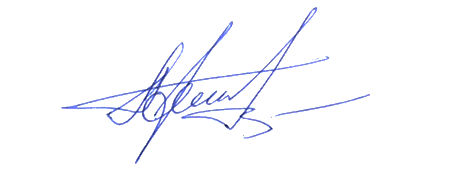 ВрИО начальника 5 НИЦ                                                                         А.Н. Гордиенко22 марта 2023Исп.: Шароватов А.А.8 (495) 983 65 48, доб. 43-46